INFORME DE GESTORIAS DE LA DIP. ROSA NILDA GONZALEZ NORIEGA, CORRESPONDIENTE AL TERCER AÑO DE EJERCICIO CONSTITUCIONAL DE LA LXI LEGISLATURA.ENERO.POR MOTIVO DEL DÍA DE REYES SE REPARTIERON 200 ROSCAS DE REYES EN DISTINTOS PUNTOS DE LA CIUDAD, ASIMISMO SE ENTREGARON 10 PIÑATAS.SE BRINDARON QUINCE ASESORÍAS JURÍDICAS.SE ENTREGARON CIENTO CINCUENTA DESPENSAS EN DISTINTAS COLONIAS DE LA CIUDAD.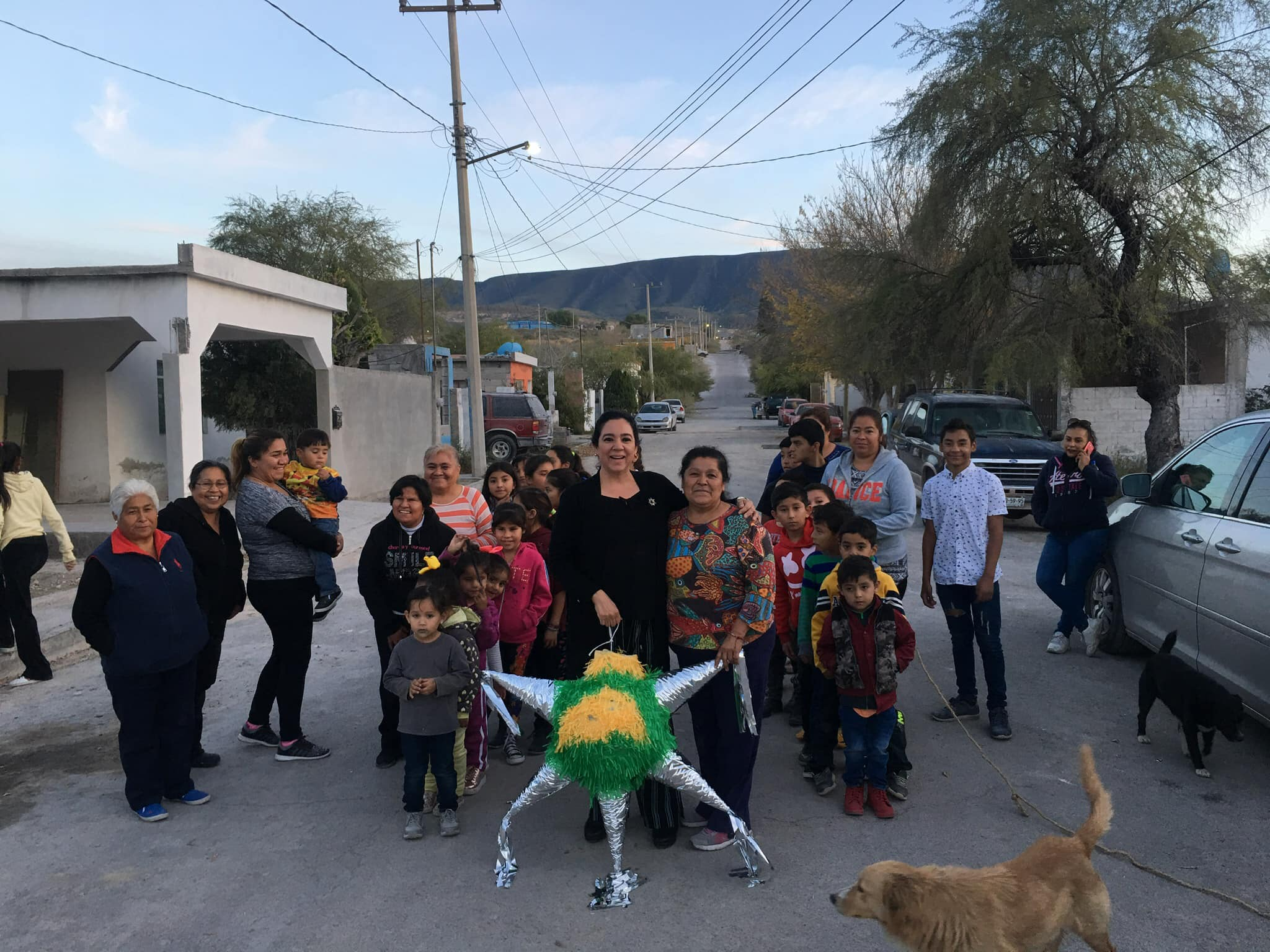 